2023-2024 District Governor’s CitationSend to District Secretary by May 31st, 2024Citations will be presented at District Conference June 21, 22, 23 2024 in WatervilleMembers & Engagement{   }	Enter at least one Members & Engagement Goal in MyRotary Goal Center{   }	Conduct one activity to recruit new members{   }	Complete a membership satisfaction survey{   }      Attend a District Membership Seminar or training event{   }	One or more members of your Club participates on a District Committee{   }	Establish a Diversity, Equity & Inclusion team or committee in your Club or Area{   }	A net gain of one member for the Rotary year by May 31, 2024Rotary Foundation Giving{   }	Enter at least one Rotary Foundation Giving Goal in MyRotary Goal Center{   }	Contribute an average of $75 per member to the Annual Fund (Share){   }	Contribute an average of $100 per member to the Annual Fund (Share){   }	At least one member attends District Grants Management Seminar{   }	Club contributes a minimum of $1500 to the Polio Plus Fund{   }	Add one member to the Rotary bequest Society{   }	Contribute at least $500 to the Rotary Peace CenterService{   }	Enter at least one Service Goal in MyRotary Goal Center{   }	Complete a project/initiative on mental health and well-being{   }	Complete an environmental sustainability project{   }	Partner with an organization outside of Rotary on a service project{   }	Partner with another Rotary Club on a service project{   }	Participate in an International Service Project and/or help fund one (this can include the Governor’s District Project)Young Leaders{   }	Enter at least one Young Leaders Goal in MyRotary Goal Center{   }	Sponsor a new Rotaract or Interact Club{   }	Sponsor one or more RYLA participants{   }	Add at least one new Rotary member under 30 Public Image{   }	Enter at least one Public Image Goal in MyRotary Goal Center{   }	At least one member completes Public Image course (5 courses, total 1½ hours) in MyRotary Learning Center{   }	Promote at least three serve projects on your club’s Facebook page{   }	Be published at least three times in your local paper or online newspaper{   }	Create or update your Club’s Strategic Plan{   }	Host at least one fellowship event      Bronze Level: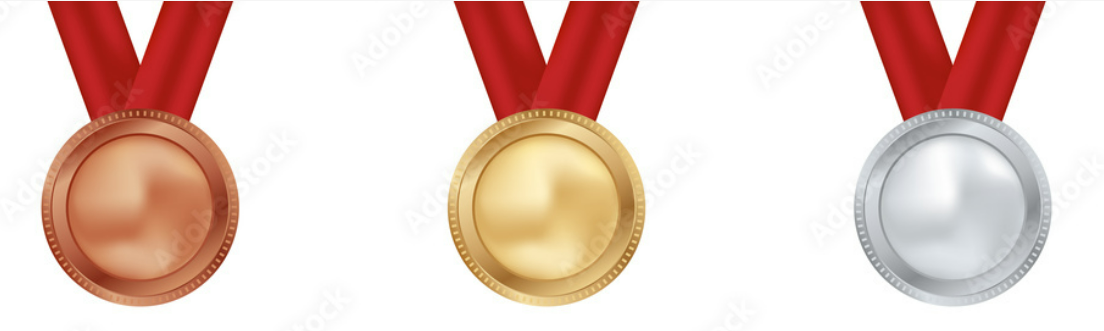 Achieve 12 or more goalsSilver Level:Achieve 15 or more goalsGold Level:Achieve 20 or more goalsClub: ___________________________________  President: ____________________Total Number of Goals Met: _________________  Citation:     Bronze    Silver     GoldSubmitted By: ____________________________   Date: _______________________Send to: Doug Ibarguen, PDG, Rotary District General Secretary at dribar@myfairpoint.net